K Talent Artist Management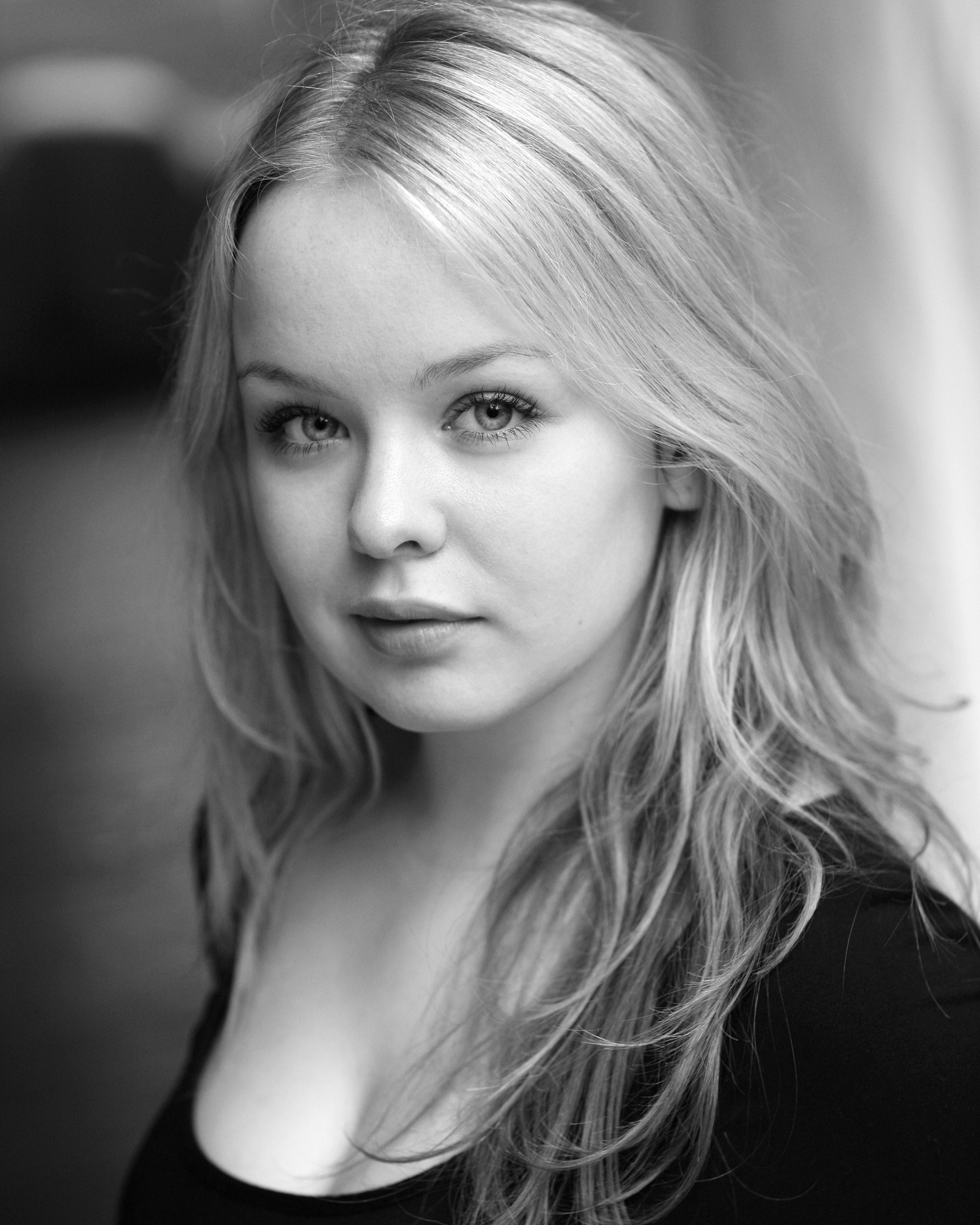 187 Drury LaneCovent GardenLondonWC2B 5QDTel: 0207 4300882 / 0844 5672470Email: hayley@ktalent.co.ukPersonal Tel: 07531949149Personal E-mail: nicola.coughlan@gmail.comPERSONAL DETAILS:Height: 5’ 1’’			Eyes: BlueHair:	Blonde		Build: PetiteTRAININGBirmingham School of Acting: MA ActingThe Oxford School of Drama: Foundation CoursePROFESSIONAL EXPERIENCECharacter				Production				DirectorLux					Tears- Nikon Advert			Laura BellinghamMarie Callaghan			Doctors (BBC)		 		Niall FraserClub Girl				Svengali				John HardwickLottie					Gummi T				Michael HengerThe Girl				New Playwrights Workshop		Dan Bird(The National Theatre/ Birmingham REP)Edda					Legends of Valhalla: Thor (COAZ Iceland)	Moe Honan 		ACTING EXPERIENCE WHILST TRAININGCharacter 				Production				DirectorMaggie Tulliver			The Mill on The Floss			Gemma FairlieSinger/Nephew			The Caucasian Chalk Circle		Vik SivalingamMistress Overdone/ Juliet		Measure for Measure			David VannEyolf					Little Eyolf				Lise OlsonPam					Saved					Juliet SealSKILLSAccents: Irish Southern (Native), RP, General American, Northern Ireland, Dublin, London, Estuary. Very Good Ear for Accents.Singing/Instruments: Mezzo Soprano, Tin WhistleMovement: Intermediate: Contemporary, Modern Dance, Basic: BalletStage Combat: BADC Foundation Level CertificateOther: Highly Skilled: Devising, Improvisation; -Winner of the Outstanding Individual Performance Award at ‘Acting Up’ the Irish National University Improvisation Competition, 2008.-Named ‘Expert Choice’ by The Stage Newspaper following Showcase, 2011.